Приложение № 2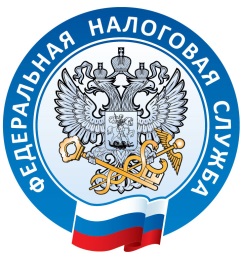 Уважаемый налогоплательщик!Управление ФНС России по Краснодарскому краю информирует о том, что в 2021 году за налоговый период 2020 год налогоплательщики – организации, имеющие право на льготу по земельному и транспортному налогам, представляют в налоговые органы по своему выбору заявление о налоговой льготе, а так же вправе представить документы, подтверждающие это право. Заявление может быть представлено по ТКС, лично, по почте. Форма заявления утверждена Приказом ФНС России от 25.07.2019 № ММВ-7-21/377@ «Об утверждении формы заявления налогоплательщика-организации о предоставлении налоговой льготы по транспортному налогу и (или) земельному налогу, порядка ее заполнения и формата представления указанного заявления в электронной форме».Заявление предоставляется после окончания налогового периода. Оптимальный срок его предоставления - в течение первого квартала
 (с 01.01.2021 по 31.03.2021).